Un exercice sur les émissions de gaz à effet de serre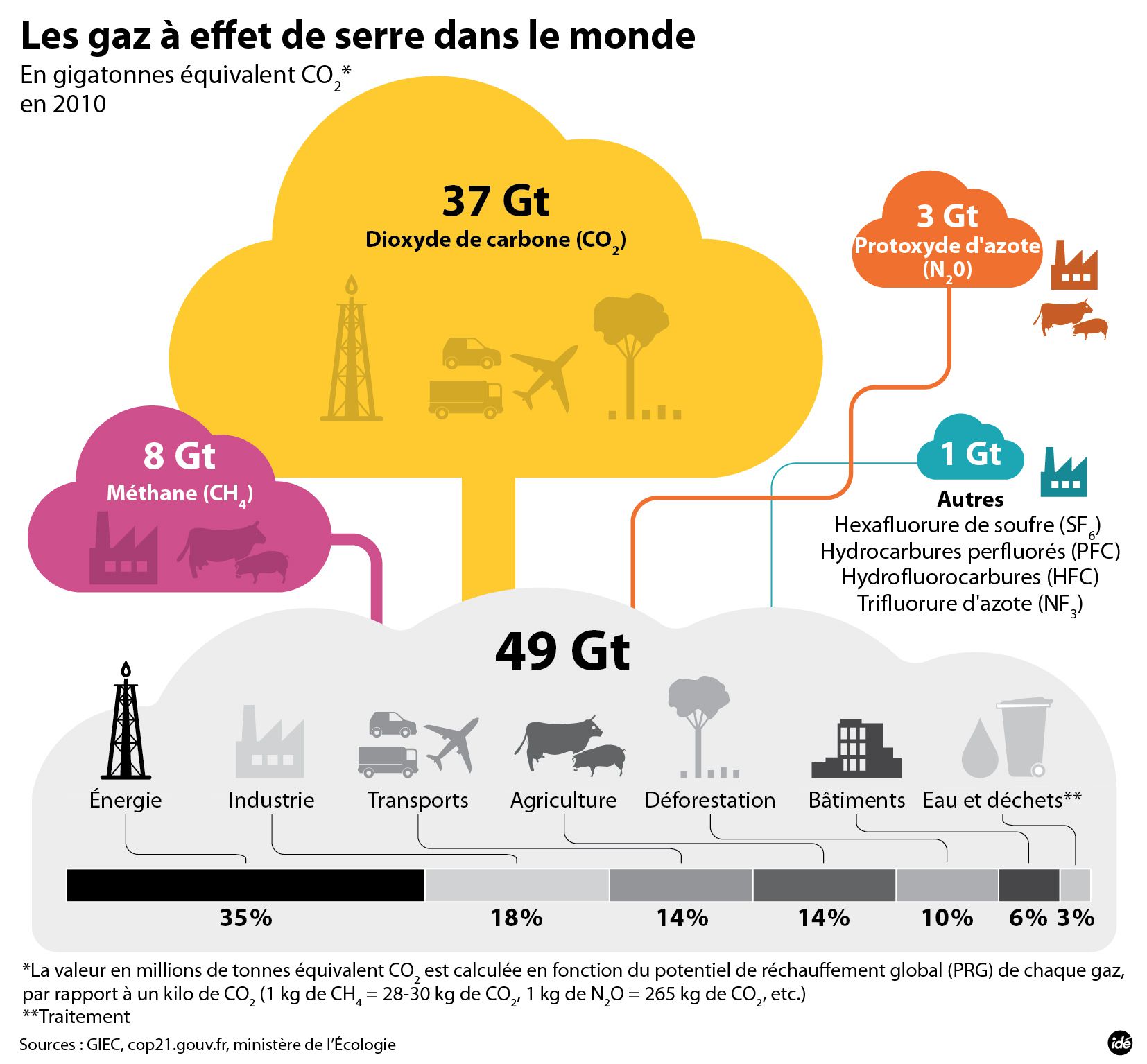 Quel est le secteur de l’activité humaine qui pollue le plus ?………………………………………………………………………Quel est le secteur produit par l’activité humaine qui pollue le moins ?………………………………………………………………………Combien de gigatonnes de gaz à effet de serre rejettent :les bâtiments : …………….les transports :………………les déchets :………………..l’énergie :…………………Ecrivez les réponses de la question 1 en chiffres pour former le nombre complet :les bâtiments : …………….les transports :………………les déchets :………………..l’énergie :…………………Quel est le gaz qui crée le plus l’effet de serre ?…………………………………………………………Citez un des gaz qui crée le moins d’effet de serre :…………………………………………………………Expliquez par un petit texte le schéma ?…………………………………………………………………………………………...…………………………………………………………………………………………...…………………………………………………………………………………………...…………………………………………………………………………………………...…………………………………………………………………………………………...…………………………………………………………………………………………...…………………………………………………………………………………………...…………………………………………………………………………………………...